QËNDRA E KOMPETENCES MALISHEVË                       TIK. WORD 2007              duhet të punohet brenda 80 minutaveDETYRA  4Të krijohet nje tabel me 4 kolona dhe 3 rreshta?Të plotsohet me keto të dhena?Kopjoje tabela e me siperm dhe  shenderroje  ne tekst.Emri	Mbiemri	Vendi	TelefoniRrezarta	Gashi	Malishevë	044/123-456Getuar 	Morina	Drenas	049/123-456Kopjoje tabelen e me siperme me korniza 2 her dhe perdor dizajn të ndryshem duke klikuar tek opsioni Dising i tabelave?Të insertohet figura e me poshtme Insert|Picture|Zgjith foton e me poshtme?Fotografia të kete formatin  ne   In Front To Text?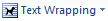 Mbi fotografi të vendoset figura si me poshte?Mbi fotografi të shenohet teksti artistic “Pamje e bukur” perms WordArt?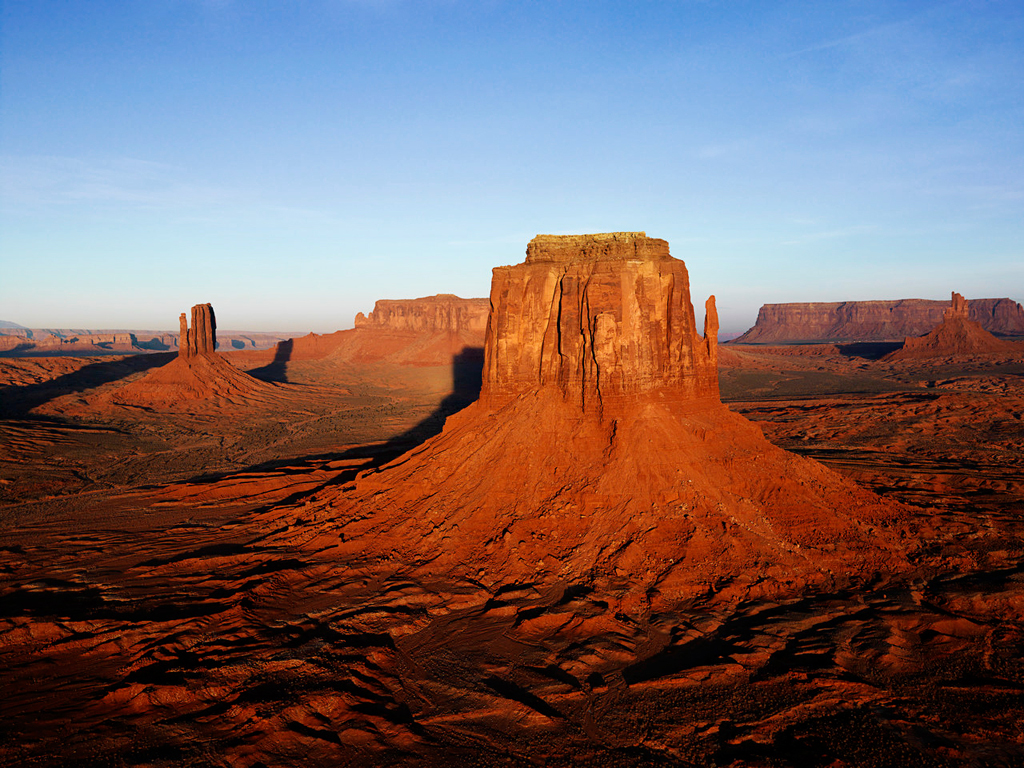 Të vendoset grafiku i me poshtem i notave për nxens si vijon: TIK – Bleroni 5, Anduena 5, Egzona 4, Gentriti 5.  English- Bleroni 4, Anduena 3, Egzona 4, Gentriti 3. Marketing – Bleroni 5, Anduena 4, Egzona 5, Gentriti 4.Detyra vlersohet nga nota 1 deri ne 5EmriMbiemriVendiTelefoniRrezartaGashiMalishevë044/123-456Getuar MorinaDrenas049/123-456EmriMbiemriVendiTelefoniRrezartaGashiMalishevë044/123-456Getuar MorinaDrenas049/123-456EmriMbiemriVendiTelefoniRrezartaGashiMalishevë044/123-456Getuar MorinaDrenas049/123-456